 IMHA Board of Directors Meeting via Zoom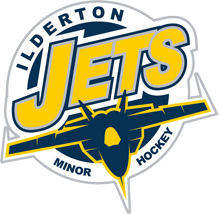 Sunday, Sept. 22, 2021MINUTES – Approved Sept. 30, 2021Present:  Mike Harding					Todd Copeland				Grant McNair					Sue LidbetterJeff Reid					Tichelle SchramChris Dixon					Andy Marshall					Mark Read					Derek JanesScott Parker					Pat ConlinJeff Sutherland						Regrets:  Randy Sheaves, Trish Brennan, Paul Walkom			SP made a motion to begin the meeting.  2nd by JS.  CarriedAM made a motion to approve the minutes from the Sept. 1, 2021 IMHA Board meeting.  2nd by GM.  Carried.SP Made a motion to approve the minutes from the September 12, 2021 IMHA Board meeting.  2nd by AM. Carried.TS made a motion to approve the following cheques:  2nd by JS.  Carried.Registration Refund $666.97Registration Refund $741.12Registration Refund $250.00Registration Refund $1408.50Brokerlink (Insurance policy) $534.60Rob Drummond $900.00 Randy Sheaves shared via email that he would like to propose the purchase the Point of Sale terminal to be used as an organization for gate fees and fundraising events.  The unit would have the tap feature but the refund and credit card features would be disabled, allowing debit payments only.  The unit would cost $975.00 plus $10.00 for the SIM card.  Other details of the machine were shared.  TS made a motion to purchase the Point of Sale machine.  2nd by SP.  Carried. Paul Walkom gave an update via email regarding Referees.  He is working with Lise and Geoff Edwards to arrange the Level 1 (Age 14 & 15) Referee Clinic on either Nov. 4 or Nov. 11 in Ilderton for the class portion.  Two hours of Ice time is needed for these clinics within 7 – 10 days following the class portion.  ACTION – PW will work with GM to coordinate ice time for this clinic. Potentially Huron Park arena may be an option. Cost will be between $125 and $150 depending on the number of registrations.  Our subsidy from IMHA is to donate the ice time and classroom costs which is approximately $600.  PW via email would like to propose that all gate fees for OMHA exhibition games this season be waived due to the uncertainty of the season.  TS made a motion that no gate fees will be collected for any OMHA exhibition games during 2021/2022 season.  2nd by GM.  Carried.  SL made a motion for a $85 fee to be charged to all girl players for their annual OWHA gate fee.  2nd by GM.  Carried.  ACTION – RS to determine best way to collect this fee from the players.MH – Regarding any complaints regarding the Provincial, Municipal and OMHA Vaccination requirements, direct email/communication to either MH or TC.  They will then forward to the Municipality to respond directly to the member.  ACTION – MH or TC will respond to the email that was received on Sept. 22, 2021 offering a full refund.  GM reviewed an updated Regular season ice schedule.  Suggestions were given.   IDP and U8 coaches will share ice times available.  There are some extra Saturday times slots sporadically available that can be picked up for development.  JR suggested to switch some team timeslots due to OMHA regulations of start times for various ages.  GM made a motion to approve the schedule as amended.  2nd by JS.  Carried.  ACTION – once the teams are determined, the coaches and Director of Ice will meet to discuss shared ice times.AM sent out the minutes via email to the board for review from the last Lambton Middlesex Local League meeting.  Some highlights were shared.  U8 and U9 age groups need to be separated.  U9 and up must have balanced teams.  U8 teams can be tiered.  IMHA has 3 U8 teams.  We can balance teams or we can have a tier 1 team, which would play other tier 1 teams from surrounding organizations.  LM is requiring team numbers and home ice game times by Oct. 4, 2021. Game sheets are now electronic.  Oct. 15 league games start.  AM made a motion to tier our U8 teams, using the ice times allotted.  2nd by SL.  Carried.  ACTION – selection process will be determined for this Tier 1 team at a later date.JR – Shamrock update.  Tiers 1, 2 and 3 divisions will be determined for Rep and AE teams.  They will play their regular season and then have a round robin tournament for playoffs.  OMHA type tournament will occur at the end of the season.  JR – a request came from another local organization regarding a tiered U7 team to play games with their organization.  Our U7 teams will remain balanced through IDP1 and IDP2 as previous seasons, playing inhouse games only.SL – Several Lucan players have requested to attend tryouts for our U18 rep team.  There are presently 40 players registered with IMHA for 2 teams.  JR reviewed OMHA regulations.   ACTION – JR & DJ to connect with OMHA to ensure the correct process is being followed when permitting Non-IMHA players, thus determining response to give these Lucan players.  SL – U18 has 5 goalies trying out for the Rep team.  2 will be chosen for the Rep.  The 3 remaining goalies will be given options to play for LM team or potentially another centre.  ACTION – JR & AM will investigate other centers looking for goalies at the U18 level.SL – All coaches need to register their certifications in order to roster their teams.  SP sent out all the links to all coaches on Sept. 21, 2021.  ACTION – SL will investigate the option of a declaration of vulnerable sector checks being entered onto Spordal for this season.SL reviewed the players registered and number of teams.  All team numbers remained the same.  Boys' selection committees U9 – SP, PW, TCU11 – TB, PW, RSU13 – SL, CD, DJU15 – MR, JS, GMU18 – MH, AM, JRRound TableRS via email suggested that we offer refunds to players choosing not to play due to the vaccination guidelines.  SP made a motion to offer full refunds when a player chooses not to play due to the new vaccination guidelines.  2nd by JR.  Carried.PC has been investigating fundraising self-managing credit programs.  This would save hours of volunteer time for a minimal financial investment.  Opportunities for fundraising can be listed, volunteers can register to assist at events for approximately $260 annual fee.  PC made a motion to pursue this fundraising program.  2nd by TC.  Carried.PC is looking to schedule a Lucan Irish game.  Due to the dates, this game may be held in Lucan.  More details to be come.PC has been researching profits and reviews regarding the Rafflebox fundraising platform.  ACTION – PC will share the signing information/agreement with the board via email for review.  Approval for this initiative will be gathered over email following.PC – more businesses are needed for our sponsorship program.  ACTION - PC to send out letters to our local community groups and businesses for donations or sponsorships.SP  – the AE coaches will be chosen following the selection of the Rep teams.The next IMHA board meeting is to be determined. SP made a motion to adjourn the meeting.  2nd by AM.  Carried.